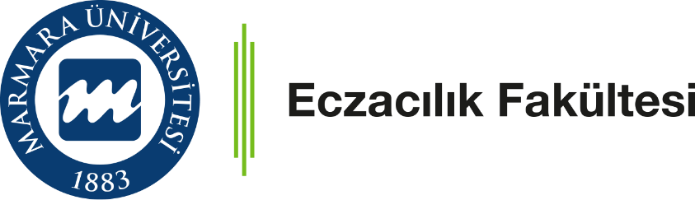 TÜRKİYE CUMHURİYETİMARMARA ÜNİVERSİTESİ                        ECZACILIK FAKÜLTESİSTAJ …… RAPORUAD SOYAD : ÖĞRENCİ NO: STAJ YAPTIĞI ALAN: Serbest Eczane (  )  / Hastane Eczanesi (  )  / Endüstri (  )STAJ YERİ İSMİ: STAJ TARİH ARALIĞI: STAJ SÜRESİ (Toplam İş Günü):STAJDA EĞİTİM ALDIĞI ALAN ADI:EĞİTİM SORUMLUSU KAŞE VE İMZASI *: *Staj raporunun kapağında ve her sayfasında eğitim sorumlusunun kaşe ve imzası bulunması gerekmektedir.MARMARA ÜNİVERSİTESİECZACILIK FAKÜLTESİStaj II, III, ve IV Öğrenme hedefleri:Eczane Stajı- Öğrenme Hedefleri1. Eczanede verilen klinik eczacılık/farmasötik bakım hizmetleri;İlaç danışmanlığı,Akılcı ilaç kullanımı,İlaç-ilaç, ilaç- hastalık ve ilaç-besin etkileşimleri,Diğer.2. Eczanede bilgisayar kullanımı ye bilgisayar-destekli uygulamalar;a. Sosyal Güvenlik Kurumu (SGK) provizyon sistemi (MEDULA) ve eczane  yazılım programlarının (TEBEOS, Farmakom ...vs) kullanılması, Sağlık Uygulama Tebliği (SUT) hakkında bilgi edinmesi,b. İlaç takip siteminin kullanılması,c. İlaç ve tıbbi malzemelerin stok ve son kullanma tarihi kontrolü; kullanım süresi sonuna yaklaşan ilaçlarla ilgili önlemler,d. Hasta ilaç profil kaydının tutulması.3. Eczacı ve diğer sağlık personeli arasındaki mesleki iletişim ve ilişkiler.4. Eczanede bulundurulması gereken ilaçlar.5. Özel reçetelere (mor, turuncu, kırmızı ve yeşil renkli) yazılması gereken ilaçlar ve bu reçetelerle ilgili prosedürler.6. Uyuşturucu, psikotrop ilaçlar, uyuşturucu reçetesinin karşılanması ve kaydı.7. Reçetesi eczanede alıkonacak olan ilaçlar.8. Eczanede bulundurulması gereken mesleki başvuru kitaplan: kodeks, farmakope ve formüler hakkında bilgiler.9. Eczanede bulunan mesleki başvuru kitaplan: periyodik bilimsel ve/veya mesleki yayınlar; elektronik ve çevrim içi ilaç bilgi kaynaklan ve bunların kullanımı.10. Eczanelerde bulunması gereken defterler.11. İşletme, envanter, imalat, reçete, narkotik, teftiş ve personel defterlerinin tutulması.12. Eczanenin muhasebe işleyiş sistemi (muhasebeci secimi, fatura işlemleri, giderbildirimleri, beyanname, vergiler, sigorta prim ödemeleri), eczacı-muhasebeci ilişkileri ve eczane sigorta paketleri hakkında bilgi edinmesi,13. Eczacı-Bölge Eczacı Odası ilişkileri.14. Eczanelerin Sağlık Bakanlığı, Maliye Bakanlığı ye Sosyal Güvenlik Kurumu ile ilişkileri.15. Resmi kurum ve kuruluşlarla anlaşma yapılması. 16. Acil durumlarda kullanılan ilaç, tıbbi malzeme ye antidotlar.17. Zehirli ve ayrı bulundurulacak ilaç dolapları.18. Eczanede ilk yardım.19. Reçetesiz verilebilen ilaçlar.20. Eczacıların aile planlaması, koruyucu sağlık hizmetleri konusundaki fonksiyonu21. Eczanede hijyen koşulları ve temiz çalışma ortamı.22. Eczanedeki ölçü ve tartı aletlerinin kalibrasyon ye denetimine ilişkin işlemler.23. Buzdolabı ve uygun kullanımı; buzdolabında saklanması gereken ilaçlar.24. Eczanede sıcaklık ve nem kontrolü.25. Buzdolabı, termometre, nem ölçer, ölçü aletleri ve tartı aletlerinin kalibrasyon ye denetimine iilişkin işlemler.26. Alkol çevirmesi. 27. Eczanede laboratuvar düzenlenmesi ve laboratuvarda bulunması gereken madde ve malzemeler28. Majistral preparat hazırlanması;a. Etken ve yardımcı maddeler,b. Maddelerin sinonimleri,c. Maddelerin kullanılışları,d. Preparatın farmasötik şekli,e. Preparatın kullanılışı,f. Preparatın hazırlanması,g. Ambalajlanması,h. Fiyatlandırılması.29. İlaç dışı ürünler;a. Eczanede (varsa) dermokozmetik ürünler,b. Eczanede (varsa) besin eklentileri (fitofarmasötikler; nütrasötikler),c. Eczanede (varsa) itriyat, ortopedik ürünler,d. Eczanede (varsa) anne-bebek sağlığı ürünleri.30. Hasta tarafından bildirilen ilaç yan etkilerinin "Türk Farmakovijilans Merkezi"ne rapor edilme prosedürü.31. Eczanede yapılan denetimler; eczane hangi kurumlarca, ne sıklıkta denetlenmektedir?Hastane Eczanesi Stajı - Öğrenme Hedefleri 1. Staj yapılmakta olan hastane ile ilgili temel bilgi;a. Hastanenin tüm (üniversite, devlet, yüksek ihtisas, eğitim-araştırma, özel, vb),b. Hastanedeki servislerin sayısı ve isimleri; hastanedeki polikliniklerin sayısı ve isimleri; yoğun bakım ünitesi sayisi.2. Staj yapılmakta olan hastane eczanesi ile ilgili temel bilgi;a. Hastane eczanesindeki eczacı, klinik eczacılık uzmanı olan eczacı ve farmakoloji uzmani olan eczaci sayisi,b. Eczacının bir sağlık-bakım personeli olarak hastane eczanesindeki görev ve sorumlulukları,c. Yardımcı personelin sayısı, niteliği ve sorumlulukları,d. Hastane eczanesinin hastane içinde yerleşimi; hastane eczanesinin kısımları ve  bu kısımların fonksiyonları, eczaneye ait depolar ve bunların hastane içinde olması gereken yeri, depolar ile eczane ve servisler arasindaki ilaç geçiş prosedürleri e. İlaçların sınıflandırma, raflara dizilme ve depolama sistemi,f. Hastane eczanesinde kullanılan cihaz ve gereçler,g. Hastane eczanesinin çalışma saatleri ve nöbet sistemi,h. Hastane eczanesinde hazırlanan ortalama günlük reçete sayısı.i. Genel anlamda hastanedeki tüm uygulamalara esas oluşturan, aynı zamanda hastane eczanesindeki çalışanlann bağlı oldukları mevzuatj. İlaç ve tıbbi cihazların satın-alma prosedürleri, yıllık ihale usulleri ve ihale kanunu k. Satın-almada karar verme sürecinde eczacının rolül. Satın alınan ilaç ve tıbbi cihazların belgelerinin düzenlenmesi ve kaydedilmesi. 3. Reçetelerde ve doktor talimat/istek formlarında yazan ilaç ve tıbbi cihazların hazırlanması ve dağıtımı;a. Hastanede kullanılmakta olan ilaç dağıtım sistemi (birim-doz, vb),b. Bu sistemlerin serbest piyasa ve diğer hastanelerle uyumu, bağlantısı, ayrıca provizyon sistemi ile ilişkisi c. Reçetenin veya doktor talimat/istek formlarının kısımları,d. Reçete veya doktor talimat/istek formlarında yazılan ilaç ve tıbbi cihazların kontrolü ve hazırlanması. 4. Narkotik ilaçların kaydedilmesi, depolanması ve dağıtımı 5. Mor ye turuncu reçete kapsamındaki ilaçların ve ilgili reçetelerin kaydının tutulması ve ilgili kuruma teslim prosedürü6. Eczacının hastanede rol aldığı/üyesi olduğu komiteler (örn: infeksiyon kontrol komitesi, vb).7.  Hastane Formüleri geliştirilmesi ve güncellenmesi.8. Tehlikeli ilaçlarla (örn: sitotoksikler) calışırken alınması gereken güvenlik önlemleri.9. Damar-içi çözeltilerin ve sitotoksik ilaçların hazırlanması. 10. Total Parenteral Nutrisyon (TPN) Üniteleri ve bunların eczane ile bağlantısının önemi, TPN ünitelerinde eczacının sorumlulukları11. Hastane eczanesinde hijyen koşulları ve temiz çalışma ortamı.12. Buzdolabı ve doğru kullanımı - buzdolabında saklanması gereken ilaçlar.13. Eczanede sıcaklık ve nem kontrolü.14. Buzdolabı, termometre, nemölçer ve tartım cihazlarının rutin kalibrasyonu.15. Eczaneye bağlı soğuk hava odaları ve bu odaların sıcaklık kontrolü ve soğuk zincir16. Eczanede bulundurulması gereken ilaçlar.17. Eczanedeki "yüksek-riskli ilaçlar" ve bunlara uygulanan ozel işlemler (ambalajlama, özel uyarılar ile etiketleme, vb).18. Özel saklama koşulları (ışıktan uzak, buzdolabında, kuru bir yerde, vb) gerektiren ilaçlar ve bunların saklanma/depolanma süreçleri.19. Hastane eczanesinde yürütülen bilgisayar-destekli hizmetler20. İlaç ve tıbbi cihazların stok ve son kullanım tarihi kontrolü.21. Eczacı ve klinik servisler arasındaki ilişkiler;a. Kliniklerde çalışan hekimler "ilaç danışmanlığı" almak üzere ne sıklıkla eczacıya danışıyorlar?b. İlaçlarla ilgili olarak eczacıya en sık danışılan konular nelerdir?22. Hastane eczanesinde majistral ilaç hazırlanması;a. Eczanede hammadde ve son-ürün tartımı,b. Eczanedeki tartı aletlerininc. Hastane eczanesinde majistral ilaç hazırlanması ve ambalajlanması.23. Hasta tarafindan bildirilen ilaç yan etkilerinin "Türk Farmakovijilans Merkezi"ne rapor edilme prosedürü.24. Hastane eczanesinde yapılan denetimler; hastane eczanesi hangi kurumlarca, ne sıklıkta denetlenmektedir? Denetimlerde ne gibi belge ve defterlere bakılır? Hastane içinde ve dışında gelen farklı tür denetçiler, nelere dikkat eder?25. Enfeksiyon Hastalıkları Uzmanı onayı gerektiren antibiyotikler26. Hasta ve çalışan hakları Biyokimya Laboratuvarı Stajı - Öğrenme Hedefleri1. Biyokimyasal analizler için kullanılan aletler ve cihazların çalışma prensiplerini vekullanım prosedürleri.2. Biyokimyasal analizlerde kullanılacak örneklerin (idrar, kan, serum, plazma ve diğervücut sıvıları) hazırlanması.3. Analiz öncesi basamaklarda yapılan hatalar ve testlere etkileri.4. Rutin biyokimyasal testlerin yapılması ve bunların hastalıklarda olabilecek sonuçlarınöğrenilmesi.5. Referans değerler ve test raporlarının hazırlanması.6. Biyokimyasal sonuçların değerlendirilmesi ve yorumlanması.7. İlaçların, testlerin analizi üzerindeki bozucu etkileri.8. Çalıştığı laboratuvarda yapılıyor ise, ilaç analizleri test yöntemleri.A.2.2. Mikrobiyoloji Laboratuvarı Stajı - Öğrenme Hedefleri1. Mikrobiyoloji laboratuarında uyulması gereken kurallar.2. Mikroskop ve kullanımı.3. Mikroorganizmaların canlı olarak incelenmesi.4. Bakterilerin boyanarak incelenmesi.5. Mikroorganizmaların sayım yöntemleri.6. Bakterilerin üretilmeleri için kullanılan besiyerleri.7. Bakterilerin kültür yöntemleri.8. Bakterilerin tanımlanması.9. Sterilizasyon, dezenfeksiyon ve asepsi.10. Su ve besin maddelerinin mikrobiyolojik incelenmesi.11. Kozmetiklerin mikrobiyolojik incelenmesi.İlaç ve Kozmetik Sanayi Stajı - Öğrenme Hedefleri1. İlaç endüstrisinin tanımı.2. İlaç endüstrisinde eczacının yeri, görev ve sorumlulukları3. Bölümler;a. İdari bölümlerin işlev ve sorumlulukları (ruhsatlandırma, pazarlama ve satış,kalite güvencesi, patent ve veri koruma).b. Teknik bölümlerin işlev ve sorumluluklan (AR-GE., kalite kontrol ve üretimbölümleri).4. Rutin yapılan üretimler (proses validasyonları) ve in-proses test analizleri.5. Kalite güvencesinin tanımı sorumlulukları ve faaliyetleri.a. İlaç üretimi ile ilgili kalite güvence kapsamına giren alanlar,b. Dosyalama ve dokümantasyon.d. Geriye dönük veri tabanlar ve kaydları oluşturulması,d. İlgili sistem ağlanı ve işleyiş tanımlarıe. İlacın hammaddeden başlayarak üretime kadar kontrolü ve işleyiş şemasıf. GMP uygulamaları ve standart operasyon prosedürleri (SOP) ve kontrolleri.6. Kalite kontrolün tanımı ve kapsamına giren konular;a. İlaç hammeddesinde kalite kontrol ve dokümantasyon, karantina ve depolama işlemleri,b. Üretim aşaması ve takibindeki kalite kontrol işlemleri,c. In-proses ve bitmiş ürün kalite kontrolleri ve SOP’ları,Bitmiş ürün ve ambalaş ile ilgili tanımlarınve yapılan kontroller,d. Pazar testleri ve bitmiş ürün takibi,7. Ruhsatlandırmanın tanımı ve kapsamına giren konular;a. Bitmiş ürün ile ilgili özellikler, b. KÜB (kısa ürün bilgisi) ve dosya hazırlanması,c. Ruhsat teknik dosya kapsamındaki konular,d. Etkin madde ve yardımcı maddelerin analiz metotlarının belirlenerek, analizlerinin yapılması,e. Preformülasyon çalışmaları,f. Stabilite çalışmaları,g. Analitik metotların belirlenmesi ve validasyonu,h. Çözünme hızı analizleri,i. Miktar tayini metotları,j. Safsızlık tayinleri,k.Pilot üretim ve gerekli doktimanların hazırlanması, proses validasyon raporuve pilot üretim kontrolleri,ı. Teknik dosyanın hazırlanması,m.CTD kurallarına uygun madde ve ürün bilgilerinin hazırlanması,n. Aktif madde ve yardımcı maddeler üzerinde yapılan çalışmalar8. AR-GE çalışmaları;a. Preformülasyon çalışmaları,b. Formülasyon geliştirilmesi.c. Miktar tayin metotları ve kantitatif analizler,d. Üretime ait kontroller,e. Saflık tayinleri.Marmara Üniversitesi Eczacılık Fakültesi Sıvı Sabun Üretim Merkezi Stajı -Öğrenme Hedefleri1. Sıvı sabun Üretim Merkezinin özellikleri2. Sivi sabun hazırlaması3. Sıvı Sabun analizi yapma4. Su analizi5. Sıvı Sabun üretim koşulları6. Üretim sırasında kullanılan aletler7. Sıvı sabun ambalajlanması ve etiketlenmesiEcza Deposu Stajı - Öğrenme Hedefleri1. Ecza deposunda eczacının yeri, görev ve sorumlulukları.2. Ecza deposu açmak için gerekli işlemler.3. Ecza deposu açmak için işyerinde aranan özellikler.4. Staj yapılan ecza deposunun:a. llaçlan tasnif şekli.b. Personel durumu,c. Bölümleri ve bölümlerin fonksiyonları.d. Ecza deposunda bulunan araç ve geregler.e. Temizlik ve hijyen koşulları,f. Soğukta saklanması gereken ilaçların depolama koşullanı.g. Bu ilaçların soğuk zincir kırılmadan eczaneye ulaştırılma koşulları.5. Bir ecza deposunun genel işleyiş şekliRAPOR                                                                                                         TARİH:………….